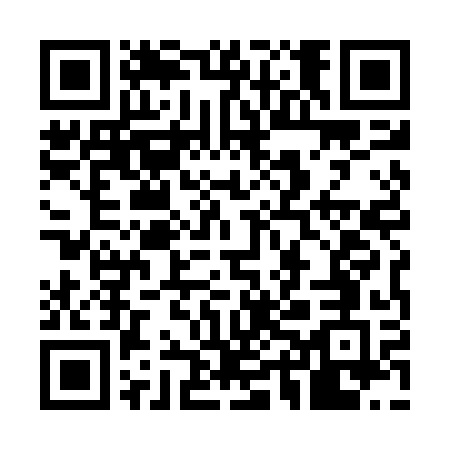 Ramadan times for Nowa Ruska Wies, PolandMon 11 Mar 2024 - Wed 10 Apr 2024High Latitude Method: Angle Based RulePrayer Calculation Method: Muslim World LeagueAsar Calculation Method: HanafiPrayer times provided by https://www.salahtimes.comDateDayFajrSuhurSunriseDhuhrAsrIftarMaghribIsha11Mon4:004:005:5811:453:335:325:327:2312Tue3:573:575:5611:443:355:345:347:2513Wed3:553:555:5411:443:365:365:367:2814Thu3:523:525:5111:443:385:385:387:3015Fri3:493:495:4911:443:405:395:397:3216Sat3:473:475:4611:433:415:415:417:3417Sun3:443:445:4411:433:435:435:437:3618Mon3:413:415:4111:433:445:455:457:3819Tue3:383:385:3911:423:465:475:477:4020Wed3:353:355:3611:423:475:495:497:4321Thu3:323:325:3411:423:495:515:517:4522Fri3:303:305:3111:413:505:535:537:4723Sat3:273:275:2911:413:525:555:557:4924Sun3:243:245:2611:413:535:565:567:5225Mon3:213:215:2411:413:555:585:587:5426Tue3:183:185:2211:403:566:006:007:5627Wed3:153:155:1911:403:576:026:027:5928Thu3:123:125:1711:403:596:046:048:0129Fri3:093:095:1411:394:006:066:068:0330Sat3:063:065:1211:394:026:086:088:0631Sun4:024:026:0912:395:037:097:099:081Mon3:593:596:0712:385:047:117:119:112Tue3:563:566:0412:385:067:137:139:133Wed3:533:536:0212:385:077:157:159:164Thu3:503:505:5912:385:087:177:179:185Fri3:463:465:5712:375:107:197:199:216Sat3:433:435:5512:375:117:217:219:247Sun3:403:405:5212:375:127:227:229:268Mon3:363:365:5012:365:147:247:249:299Tue3:333:335:4712:365:157:267:269:3210Wed3:303:305:4512:365:167:287:289:35